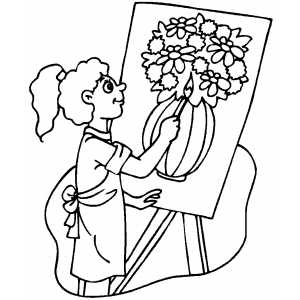 7th and 8th Grade Art Class Supply ListRequired Supplies Needed Daily:2 sharped pencilsLarge Pink or White EraserSketchbook (No Larger than 9”x12” and no smaller than 8”x10”)Black Ultra-Fine Point SharpieDedicated Two Pocket Folder for Art ClassRecommended Materials (Not Required):Pencil SharpenerScissorsColored PencilsMarkersArtist’s Smock, Apron, or Large T-Shirt (these can be stored in the art room)